Муниципальное автономное дошкольное образовательное учреждение детский сад комбинированного вида «Югорка»Подготовил: воспитатель МАДОУ ДСКВ «Югорка» Каминская Ксения АлександровнаКонсультация для родителей"Дыхательная гимнастика укрепит иммунитет детей".

 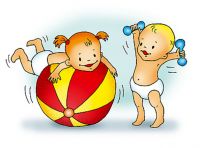 В настоящее время, в связи со значительным количеством респираторных заболеваний, участилась  заболеваемость среди детей дошкольного возраста. Для укрепления здоровья наших воспитанников мы вводим различные виды закаливания, а также дыхательную гимнастику, состоящую  из дыхательных упражнений. Дыхательные упражнения  - эти упражнения просто необходимы детям, довольно часто болеющим простудными заболеваниями, бронхитами, выздоравливающим после воспаления лёгких, детям, страдающим бронхиальной астмой. Дыхательная гимнастика прекрасно дополняет любое лечение (медикаментозное, гомеопатическое, физиотерапевтическое), развивает ещё несовершенную дыхательную систему ребёнка, укрепляет защитные силы организма.Суть дыхания в том, чтобы впустить воздух в легкие и насытить кислородом кровь в легочных альвеолах. Дыхание распадается на два акта: вдох, во время которого грудь расширяется и воздух проникает в легкие; и выдох – грудная клетка возвращается к своему обычному объему, легкие сжимаются и выталкивают имеющийся в них воздух.Дыхательную гимнастику дети могут использовать не только в детском саду в течении всего дня, но и дома с родителями. Приведенные ниже упражнения научат вас и вашего ребенка дыхательной самозащите. «БОЛЬШОЙ И МАЛЕНЬКИЙ»Стоя прямо, на вдохе ребенок встает на цыпочки, тянется вверх руками, показывая, какой он большой. Зафиксировать это положение на несколько секунд. На выдохе ребенок должен опустить руки вниз, затем присесть, обхватив руками колени и одновременно произнеся "ух", спрятать голову за коленями - показывая, какой он маленький.2. «ПАРОВОЗ»Ходите по комнате, имитируя согнутыми руками движения колес паровоза, произнося при этом "чух-чух" и изменяя скорость движения, громкость и частоту произношения. Повторите с ребенком пять-шесть раз.3. «ЛЕТЯТ ГУСИ»Медленно и плавно ходите по комнате, взмахивая руками, словно крыльями. Руки на вдохе поднимать, на выдохе опускать, произнося "г-у-у". Повторите с ребенком восемь-десять раз.4. «АИСТСтоя прямо, разведите руки в стороны, а одну ногу, согнув в колене, вынесите вперед. Зафиксируйте положение на несколько секунд. Держите равновесие. На выдохе опустите ногу и руки, тихо произнося "ш-ш-ш-ш". Повторите с ребенком шесть-семь раз.5. «ДРОВОСЕК»Встаньте прямо, ноги чуть шире плеч. На вдохе сложите руки топориком и поднимите их вверх. Резко, словно под тяжестью топора, вытянутые руки на выдохе опустите вниз, корпус наклоните, позволяя рукам "прорубить" пространство между ногами. Произнесите "бах". Повторите с ребенком шесть-восемь раз.6. «МЕЛЬНИЦА»Встаньте: ноги вместе, руки вверх. Медленно вращайте прямыми руками, произнося на выдохе "ж-р-р". Когда движения ускоряются, звуки становятся громче. Повторите с ребенком семь-восемь раз.7. «КОНЬКОБЕЖЕЦ»Расположите ноги на ширине плеч, руки в замке за спиной, корпус наклонен вперед. Подражая движениям конькобежца, сгибайте то левую, то правую ногу, произнося "к-р-р". Повторите с ребенком пять-шесть раз.8. «ЛЯГУШОНОК»Расположите ноги вместе. Представьте, как лягушонок быстро и резко прыгает, и повторите его прыжки: слегка приседая, вдохнув, прыгните вперед. Приземлившись, "квакните". Повторите три-четыре раза.9. «В ЛЕСУ»Представьте, что вы заблудились в густом лесу. Сделав вдох, на выдохе произнесите "ау". Меняйте интонацию и громкость и поворачивайтесь то влево, то вправо. Повторите с ребенком пять-шесть раз.10. «ВЕСЕЛАЯ ПЧЕЛКА»На выдохе произнесите "з-з-з". Представьте, что пчелка села на нос (звук и взгляд направить к носу), на руку, на ногу. Таким образом, ребенок учится направлять внимание на определенный участок тела.11. «ЧАСИКИ»Стоя, ноги слегка расставить, руки опустить. Размахивая прямыми руками вперед и назад, произносить «тик-так».12. «ТРУБАЧ»Сидя, кисти рук сжаты в трубочку, подняты вверх. Медленно выдыхая, громко произносить «п-ф-ф-ф».13. «ПЕТУХ»Встать прямо, ноги врозь, руки опустить. Поднять руки в стороны, а затем хлопать ими по бедрам. Выдыхая, произносить «ку-ка-ре-ку».14. «КАША КИПИТ»Сидя, одна рука лежит на животе, другая—на груди. Втягивая живот — вдох, выпячивая живот — выдох. Выдыхая, громко произносить «ф-ф-ф-ф-ф».15. «НА ТУРНИКЕ» Стоя, ноги вместе, гимнастическую палку держать в обеих руках перед собой. Поднять палку вверх, подняться на носки—вдох, палку опустить назад на лопатки—длинный выдох. Выдыхая, произносить «ф-ф-ф-ф-ф».16. «ШАГОМ МАРШ!» Стоя, гимнастическая палка в руках. Ходьба, высоко поднимая колени. На 2 шага—вдох, на 6—8 шагов — выдох. Выдыхая, произносить «ти-ш-ш-ше».17. «НАСОС»Встать прямо, ноги вместе, руки опущены. Вдох, затем наклон туловища в сторону—выдох, руки скользят вдоль туловища, при этом громко произносить «с-с-с-с-с», «с-с-с-с». Повторить 6—8 наклонов в каждую сторону.18. «РЕГУЛИРОВЩИК»Стоя, ноги расставлены на ширину плеч, одна рука поднята вверх, другая отведена в сторону. Вдох носом, затем поменять положение рук и во время удлиненного выдоха произносить «р-р-р-р-р».19. «ЛЕТЯТ МЯЧИ»Стоя, руки с мячом подняты вверх. Бросить мяч от груди вперед. Произносить, выдыхая, длительное «у-х-х-х-х».20. «ВЫРАСТИ БОЛЬШОЙ»Встать прямо, ноги вместе, поднять руки вверх, хорошо потянуться, подняться на носки—вдох, опустить руки-вниз, опуститься на всю ступню — выдох. Выдыхая, произносить «у-х-х-х-х».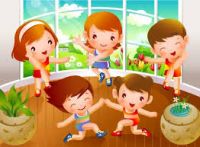 Мы постарались подобрать для вас интересные и не сложные упражнения. Помните, что ваши дети не только укрепят здоровье с помощью этих упражнений, но получат эмоциональное удовольствие от общения с вами. 